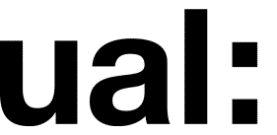 Signed 	P Haines					 Date of last review 	13/10/17		Job Title: SharePoint Administrator			 Grade: 4 (TBC)Last updated:  October 2017JOB DESCRIPTION AND PERSON SPECIFICATIONJOB DESCRIPTION AND PERSON SPECIFICATIONJOB DESCRIPTION AND PERSON SPECIFICATIONJob Title: SharePoint AdministratorAccountable to: Web Services ManagerAccountable to: Web Services ManagerContract Length: PermanentHours per week/FTE: 35 FTEWeeks per year: 52Salary: £33,653 - £43,550 per annumGrade: 4 (TBC)Grade: 4 (TBC)College/Service: University IT ServicesLocation: LCC – Elephant and CastleLocation: LCC – Elephant and CastlePurpose of Role:Responsible for the support of UAL’s Microsoft SharePoint platforms and to administer, customize and develop them in response to the University’s changing needs and through continued service improvement. To provide specialist technical support to the Web Services team; installing, maintaining and configuring applications supported by the team and in particular UAL’s SharePoint environments. To support and promote the use of SharePoint across the University; providing support, guidance and training when required. To ensure release processes and procedures are maintained, enabling smooth transition into operations.  Purpose of Role:Responsible for the support of UAL’s Microsoft SharePoint platforms and to administer, customize and develop them in response to the University’s changing needs and through continued service improvement. To provide specialist technical support to the Web Services team; installing, maintaining and configuring applications supported by the team and in particular UAL’s SharePoint environments. To support and promote the use of SharePoint across the University; providing support, guidance and training when required. To ensure release processes and procedures are maintained, enabling smooth transition into operations.  Purpose of Role:Responsible for the support of UAL’s Microsoft SharePoint platforms and to administer, customize and develop them in response to the University’s changing needs and through continued service improvement. To provide specialist technical support to the Web Services team; installing, maintaining and configuring applications supported by the team and in particular UAL’s SharePoint environments. To support and promote the use of SharePoint across the University; providing support, guidance and training when required. To ensure release processes and procedures are maintained, enabling smooth transition into operations.  Duties and ResponsibilitiesResponsible for ensuring that service targets are met by investigating, diagnosing and contributing to the resolution of all incidents, service requests and, potential and actual service problemsWorks with the Web Services Manager to develop and maintain UAL’s existing SharePoint platformsResponsible for configuring, monitoring and general trouble-shooting of UAL’s SharePoint platforms including (but not limited to) managing site collections, permissions, usage reports and SharePoint searchResponsible for monitoring and maintaining all aspects of UAL’s SharePoint platforms; running audits on usage and health and providing reports and alerts as and when required Ensures that IT change control and release processes are followed, and that procedures are developed and maintainedResponsible for checking, recommending and installing software upgrades and patchesUndertakes service risk assessments and designs appropriate contingency plans to maximize service availabilityPerforms analysis for change initiatives, and contributes toward projects delivery relating to the enhancement of UAL’s collaborative working environment and intranetSupports the design of system architectures that provide robust, maintainable, extensible and highly available services; with a focus on UAL’s SharePoint platformsProvides recommendations on best practice guidelines around SharePoint; works with the Web Services Manager to implement these best practice guidelines and ensure that they are maintained and managedPromotes the use of SharePoint working with Solutions Architects and Web Services Manager to ensure that it meets UAL business and technical requirements; identifying new areas that can be leveragedDevelops and maintains close working relationships with third party vendors; coordinating work and liaising with customers to ensure excellent service deliveryKeeps up to date with, and responds to, security issues and potential threats, informing and liaising with the IT Security team as appropriateSupports the successful management and documentation of existing Service Level and Operating Level Agreements and the development of new onesProduces and maintains service documentation and develops new service management processesWorks with colleagues and shares knowledge so that continual service support can be providedPlans and prioritises own workloads to meet fixed deadlinesContributes to the ongoing improvement of development standards and ways of working including: developing test procedures and the adoption of agile principlesTo perform such duties consistent with your role as may from time to time be assigned to you anywhere within the UniversityTo undertake health and safety duties and responsibilities appropriate to the roleTo work in accordance with the University’s Equal Opportunities Policy and the Staff Charter, promoting equality and diversity in your workTo undertake continuous personal and professional development, and to support it for any staff you manage through effective use of the University’s Planning, Review and Appraisal scheme and staff development opportunitiesTo make full use of all information and communication technologies in adherence to data protection policies to meet the requirements of the role and to promote organisational effectivenessTo conduct all financial matters associated with the role in accordance with the University’s policies and procedures, as laid down in the Financial RegulationsDuties and ResponsibilitiesResponsible for ensuring that service targets are met by investigating, diagnosing and contributing to the resolution of all incidents, service requests and, potential and actual service problemsWorks with the Web Services Manager to develop and maintain UAL’s existing SharePoint platformsResponsible for configuring, monitoring and general trouble-shooting of UAL’s SharePoint platforms including (but not limited to) managing site collections, permissions, usage reports and SharePoint searchResponsible for monitoring and maintaining all aspects of UAL’s SharePoint platforms; running audits on usage and health and providing reports and alerts as and when required Ensures that IT change control and release processes are followed, and that procedures are developed and maintainedResponsible for checking, recommending and installing software upgrades and patchesUndertakes service risk assessments and designs appropriate contingency plans to maximize service availabilityPerforms analysis for change initiatives, and contributes toward projects delivery relating to the enhancement of UAL’s collaborative working environment and intranetSupports the design of system architectures that provide robust, maintainable, extensible and highly available services; with a focus on UAL’s SharePoint platformsProvides recommendations on best practice guidelines around SharePoint; works with the Web Services Manager to implement these best practice guidelines and ensure that they are maintained and managedPromotes the use of SharePoint working with Solutions Architects and Web Services Manager to ensure that it meets UAL business and technical requirements; identifying new areas that can be leveragedDevelops and maintains close working relationships with third party vendors; coordinating work and liaising with customers to ensure excellent service deliveryKeeps up to date with, and responds to, security issues and potential threats, informing and liaising with the IT Security team as appropriateSupports the successful management and documentation of existing Service Level and Operating Level Agreements and the development of new onesProduces and maintains service documentation and develops new service management processesWorks with colleagues and shares knowledge so that continual service support can be providedPlans and prioritises own workloads to meet fixed deadlinesContributes to the ongoing improvement of development standards and ways of working including: developing test procedures and the adoption of agile principlesTo perform such duties consistent with your role as may from time to time be assigned to you anywhere within the UniversityTo undertake health and safety duties and responsibilities appropriate to the roleTo work in accordance with the University’s Equal Opportunities Policy and the Staff Charter, promoting equality and diversity in your workTo undertake continuous personal and professional development, and to support it for any staff you manage through effective use of the University’s Planning, Review and Appraisal scheme and staff development opportunitiesTo make full use of all information and communication technologies in adherence to data protection policies to meet the requirements of the role and to promote organisational effectivenessTo conduct all financial matters associated with the role in accordance with the University’s policies and procedures, as laid down in the Financial RegulationsDuties and ResponsibilitiesResponsible for ensuring that service targets are met by investigating, diagnosing and contributing to the resolution of all incidents, service requests and, potential and actual service problemsWorks with the Web Services Manager to develop and maintain UAL’s existing SharePoint platformsResponsible for configuring, monitoring and general trouble-shooting of UAL’s SharePoint platforms including (but not limited to) managing site collections, permissions, usage reports and SharePoint searchResponsible for monitoring and maintaining all aspects of UAL’s SharePoint platforms; running audits on usage and health and providing reports and alerts as and when required Ensures that IT change control and release processes are followed, and that procedures are developed and maintainedResponsible for checking, recommending and installing software upgrades and patchesUndertakes service risk assessments and designs appropriate contingency plans to maximize service availabilityPerforms analysis for change initiatives, and contributes toward projects delivery relating to the enhancement of UAL’s collaborative working environment and intranetSupports the design of system architectures that provide robust, maintainable, extensible and highly available services; with a focus on UAL’s SharePoint platformsProvides recommendations on best practice guidelines around SharePoint; works with the Web Services Manager to implement these best practice guidelines and ensure that they are maintained and managedPromotes the use of SharePoint working with Solutions Architects and Web Services Manager to ensure that it meets UAL business and technical requirements; identifying new areas that can be leveragedDevelops and maintains close working relationships with third party vendors; coordinating work and liaising with customers to ensure excellent service deliveryKeeps up to date with, and responds to, security issues and potential threats, informing and liaising with the IT Security team as appropriateSupports the successful management and documentation of existing Service Level and Operating Level Agreements and the development of new onesProduces and maintains service documentation and develops new service management processesWorks with colleagues and shares knowledge so that continual service support can be providedPlans and prioritises own workloads to meet fixed deadlinesContributes to the ongoing improvement of development standards and ways of working including: developing test procedures and the adoption of agile principlesTo perform such duties consistent with your role as may from time to time be assigned to you anywhere within the UniversityTo undertake health and safety duties and responsibilities appropriate to the roleTo work in accordance with the University’s Equal Opportunities Policy and the Staff Charter, promoting equality and diversity in your workTo undertake continuous personal and professional development, and to support it for any staff you manage through effective use of the University’s Planning, Review and Appraisal scheme and staff development opportunitiesTo make full use of all information and communication technologies in adherence to data protection policies to meet the requirements of the role and to promote organisational effectivenessTo conduct all financial matters associated with the role in accordance with the University’s policies and procedures, as laid down in the Financial RegulationsKey Working Relationships: Managers and other staff, and external partners, suppliers etc. with whom regular contact is required.Messaging and Office 365 teamTechnical Services teamProject managersInternal Communications teamThird party suppliersBusiness analystsSolutions architectsService desk analystsKey Working Relationships: Managers and other staff, and external partners, suppliers etc. with whom regular contact is required.Messaging and Office 365 teamTechnical Services teamProject managersInternal Communications teamThird party suppliersBusiness analystsSolutions architectsService desk analystsKey Working Relationships: Managers and other staff, and external partners, suppliers etc. with whom regular contact is required.Messaging and Office 365 teamTechnical Services teamProject managersInternal Communications teamThird party suppliersBusiness analystsSolutions architectsService desk analystsSpecific Management ResponsibilitiesBudgets: NoneStaff: NoneOther (e.g. accommodation; equipment): NoneSpecific Management ResponsibilitiesBudgets: NoneStaff: NoneOther (e.g. accommodation; equipment): NoneSpecific Management ResponsibilitiesBudgets: NoneStaff: NoneOther (e.g. accommodation; equipment): NonePerson Specification Person Specification Specialist Knowledge/ QualificationsDemonstrable record of extensive and successful experience in the configuration, support, and maintenance of SharePoint OnlineRelevant Experience Knowledge of installing, configuring, maintaining, upgrading and managing a SharePoint server/farmExperience in administration of SharePoint global policies, such as web application management, site management, application security, SharePoint server shared services, search administration, workflow managementKnowledge of PowerShellUnderstanding of IIS 6 and aboveUnderstanding of out of the box SharePoint features and how they are usedExperience of ITIL best practice guidance, in particular, Incident, Problem and Change ManagementHelpdesk call logging/Service Management softwarePractical experience of producing and maintaining technical and procedural documentationProven experience of resolving problems and communicating technical information to technical and non-technical audiencesExperience in managing cloud based deployments, in particular MS AzureKnowledge of web development principles and skills including HTML, JavaScript and CSSExperiencing in using code repositories and has an understanding of source control conceptsCommunication SkillsCommunicates effectively orally and in writing and/or using visual mediaLeadership and ManagementMotivates and leads a team effectively, setting clear objectives to manage performancePlanning and managing resourcesPlans, prioritises and organises work to achieve objectives on timeTeamworkWorks collaboratively in a team and where appropriate across or with different professional groupsStudent experience or customer serviceBuilds and maintains positive relationships with students or customersCreativity, Innovation and Problem Solving Uses initiative or creativity to resolve problems